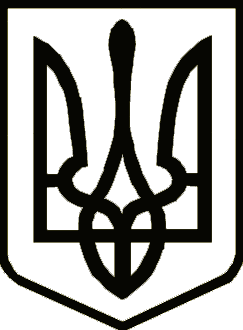 УкраїнаНОВОЗАВОДСЬКА   РАЙОННА  У  М. ЧЕРНІГОВІ  РАДАВИКОНАВЧИЙ КОМІТЕТРІШЕННЯПро надання допомоги на  поховання та виділення бюджетних асигнуваньКеруючись підпунктом 4 пункту “а” статті 28 Закону України “Про місцеве самоврядування в Україні”, виконавчий комітет районної у місті ради вирішив:1. За рахунок коштів, передбачених в районному у місті бюджеті                    на 2014 рік по КФК 090412, профінансувати видатки на допомогу на поховання деяких категорій осіб виконавцю волевиявлення померлого або особі,                    яка зобов'язалася поховати померлого у сумі 2437 грн 64 коп. згідно з кошторисом районної у місті ради, в тому числі:- … на поховання чоловіка  у сумі 609 грн 41 коп.;- … на поховання брата  у сумі 609 грн 41 коп.;- … на поховання колишнього чоловіка  у сумі 609 грн 41 коп.;- … на поховання сестри   у сумі 609 грн 41 коп.2. За рахунок коштів, передбачених в районному у місті бюджеті              на 2014 рік по КФК 250404, профінансувати видатки у сумі 4623 грн згідно з кошторисом районної у місті ради на наступні цілі:- грошову винагороду головам вуличних комітетів Новозаводського району за підсумками роботи у четвертому кварталі 2014 року відповідно до розпорядження заступника голови районної у місті ради від  05 грудня         2014 року № 113-р у сумі 3900 грн;- оплату рахунку за квіти для привітання з професійними святами керівників міста, при врученні Почесних грамот районної у місті ради та                 Подяк голови районної у місті ради у сумі 723 грн.Заступник голови районної у місті ради                                 В.Ф.Велігорський                      Заступник голови районної у місті ради з питань діяльності виконавчих  органівради - керуючий справами виконкому                                    В.М.Заіка 08 грудня2014 року    м.Чернігів			      №271